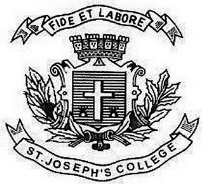 ST JOSEPH’S COLLEGE (AUTONOMOUS), BANGALORE-27BCA JAVA PROGRAMMING-IV SEMESTERSEMESTER EXAMINATION:APRIL 2017CA 4315- Java ProgrammingTime-2 ½ hrs                                                                                                                                          Max Marks-70(For supplementary candidates)Do not write the register number on the question paperPlease attach the question paper along with the answer script.I Answer all the following  							2*10= 201.What is Object Oriented Programming2.Explain Data Abstraction.3.Whats the difference between a String and a Character 4.Define Method overriding 5.Explain Vectors in Java.6.What is a Final Class.7.Whats an Exception in Java8.Define Thread9.What are applets?10.What are Stream Classes?II.Answer any FIVE of the following.						5*6= 3011.Explain Abstract class with an example12.Explain Method Overloading with example13.Explain Packages in Java with example14.Explain Multi threaded concept in Java with example..  .15.What is an Exception? Explain try and Catch statements16.Explain Applet Life Cycle17.Explain Creation of Files in JavaIII Answer any TWO of the following.         					2*10=2018.How do we achieve Multiple Inheritance in Java. Explain in detail with example.19.Write the Features of Java in detail.20.a)Write any three different ways of accepting Input in Java(5)   b)Write any simple Applet Program and explain.(5)Date: 23-04-2018